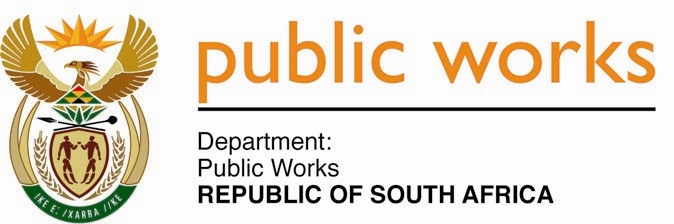 MINISTRYPUBLIC WORKS AND INFRASTRUCTUREREPUBLIC OF SOUTH AFRICA Department of Public Works l Central Government Offices l 256 Madiba Street l Pretoria l Contact: +27 (0)12 406 1627 l Fax: +27 (0)12 323 7573Private Bag X9155 l CAPE TOWN, 8001 l RSA 4th Floor Parliament Building l 120 Plein Street l CAPE TOWN l Tel: +27 21 402 2219 Fax: +27 21 462 4592 www.publicworks.gov.za NATIONAL ASSEMBLYWRITTEN REPLYQUESTION NUMBER:					        		949 [NW1056E]INTERNAL QUESTION PAPER NO.:					10 of 2023DATE OF PUBLICATION:					        		17 MARCH 2023DATE OF REPLY:						            	     MARCH 2023949.	Mr S S Zondo (IFP) asked the Minister of Public Works and Infrastructure:Whether his department has any programmes in partnership with the Office of the Minister in The Presidency for Women, Youth and Persons with Disabilities, the Department of Social Development and the Department of Human Settlements aimed at addressing the resettlement of victims of the 2022 flood disaster in KwaZulu-Natal; if not, why not; if so, what are the relevant details?						         NW1056EREPLY:The Minister of Public Works and InfrastructureIn supporting the resettlements of victims of the 2022 flood disaster in KwaZulu-Natal, a total of 05 land parcels measuring 1,5990 hectares from the DPWI portfoilio has been approved for release to the Housing Development Agency (HDA). DPWI has issued the Special Power of Attorney to the HDA to commence with the planning processes while DPWI is finalising the release of land parcels.